Bitte schicken Sie das Formular ausgefüllt bis zum auf der Informationsveranstaltung genannten Termin digital (Word/PDF) via Seminarmail an diese beiden Email-Adressen:lerchenmueller(at)seminar-stuttgart.de reuschling(at)seminar-stuttgart.deBitte planen Sie vorausschauend und vereinbaren Sie im Praktikumszeitraum keine Schulleiter-oder Fachleiterbesuche an Ihren Ausbildungsschulen.Herzlichen Dank für Ihre Bewerbung!Sie erhalten (in der Regel nach den Osterferien) eine Rückmeldung. Bitte haben Sie Verständnis, dass ggf. aus organisatorischen Gründen voraussichtlich nicht jede(r) einen Praktikumsplatz erhalten kann.Bei Rückfragen wenden Sie sich bitte an:Joachim Lerchenmüller:  lerchenmueller(at)seminar-stuttgart.de oder Carsten Reuschling: reuschling(at) seminar-stuttgart.de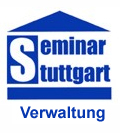 Bewerbung um ein Praktikum 
an einer GemeinschaftsschuleIhre DatenIhre DatenIhr Name und Vorname:Ihre Mailadresse (Seminar):Ihr Wohnort:Mobil-Telefon (Angabe freiwillig):Name Ihrer Ausbildungsschule:PLZ, Ort Ihrer Ausbildungsschule:Ihre Ausbildungs- bzw. SchulfächerIhre Ausbilder/innenPädagogik/Pädagogische Psychologie1. Fach:2. Fach:3. Fach:Ihre Angaben zu den Rahmenbedingungen des PraktikumsIhre Angaben zu den Rahmenbedingungen des PraktikumsHaben Sie in der Praktikumswoche ein Auto zur Verfügung? Welche geografische(n) Region(en) ist/sind für Sie in der Praktikumswoche erreichbar?Falls an der GMS kein(e) Lehramtsanwärter/in mit einem Ihrer Fächer den Vorbereitungsdienst absolviert: Wären Sie offen dafür, fachaffin oder fachfremd zu kooperieren? Wenn ja, folgendes Fach/folgende Fächer wäre(n) denkbar:Führen Sie bitte knapp Ihre Gründe zur Teilnahme am Praktikum aus: